Достижение обучающихся за 2023 года (II полугодие)ФИ УчастникаУровеньНазвание мероприятияСтатус участияКопия наградного материалаХачатрян МинасКраевойКраевой физкультурно-спортивный фестиваль «Победи себя!» в личном первенстве многоборья «Готов к труду и обороне» (ГТО)1 место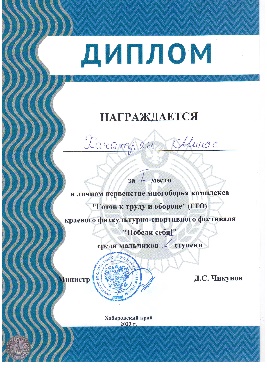 Скорикова НатальяКраевойКраевой физкультурно-спортивный фестиваль «Победи себя!» в личном первенстве многоборья «Готов к труду и обороне» (ГТО)  1 место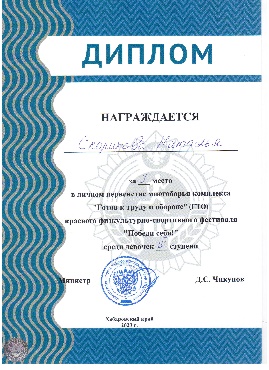 Гордовой АлександрКраевойКраевой физкультурно-спортивный фестиваль «Победи себя!» в личном первенстве многоборья «Готов к труду и обороне» (ГТО)1 место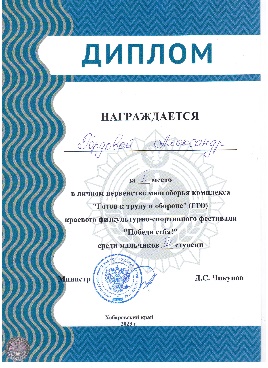 Пашкин ВикторКраевойКраевой физкультурно-спортивный фестиваль «Победи себя!» в личном первенстве многоборья «Готов к труду и обороне» (ГТО)2 место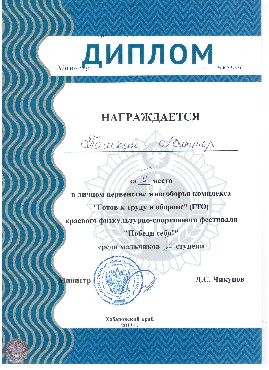 Левашова ДарьяКраевойКраевой физкультурно-спортивный фестиваль «Победи себя!» в личном первенстве многоборья «Готов к труду и обороне» (ГТО)2 место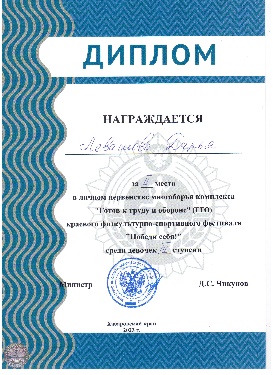 Кожушная АнастасияКраевойКраевой физкультурно-спортивный фестиваль «Победи себя!» в личном первенстве многоборья «Готов к труду и обороне» (ГТО) 3 место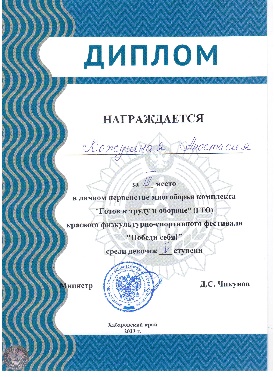 Хачатрян МинасКраевойКраевой фестиваль Всероссийского физкультурно-спортивного комплекса «Готов к труду и обороне» (ГТО) «Победи себя!»Участник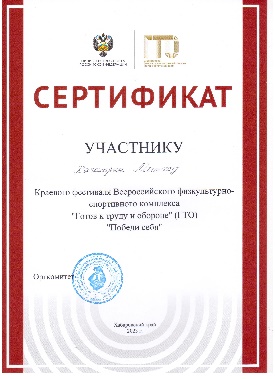 Гордовой АлександрКраевойКраевой фестиваль Всероссийского физкультурно-спортивного комплекса «Готов к труду и обороне» (ГТО) «Победи себя!»Участник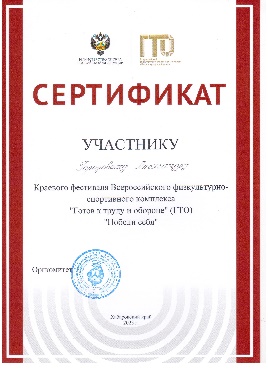 Сергеев МихаилКраевойКраевой фестиваль Всероссийского физкультурно-спортивного комплекса «Готов к труду и обороне» (ГТО) «Победи себя!»Участник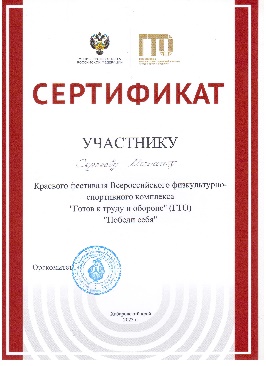 Пашкин ВикторКраевойКраевой фестиваль Всероссийского физкультурно-спортивного комплекса «Готов к труду и обороне» (ГТО) «Победи себя!»Участник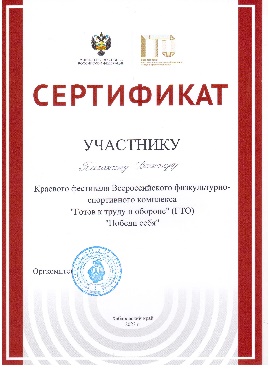 Пулькина ЕкатеринаКраевойКраевой фестиваль Всероссийского физкультурно-спортивного комплекса «Готов к труду и обороне» (ГТО) «Победи себя!»Участник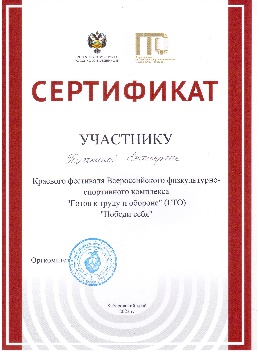 Гуз ДанилКраевойКраевой фестиваль Всероссийского физкультурно-спортивного комплекса «Готов к труду и обороне» (ГТО) «Победи себя!»Участник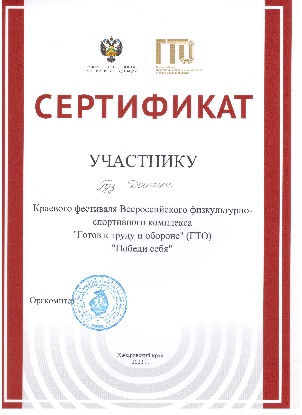 Абдрахманов ДенисКраевойКраевой фестиваль Всероссийского физкультурно-спортивного комплекса «Готов к труду и обороне» (ГТО) «Победи себя!»Участник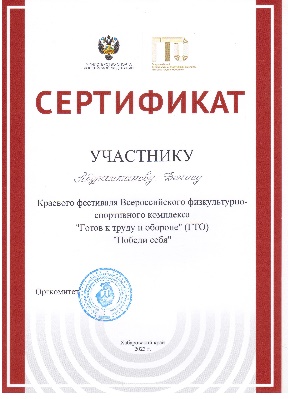 Скорикова НатальяКраевойКраевой фестиваль Всероссийского физкультурно-спортивного комплекса «Готов к труду и обороне» (ГТО) «Победи себя!»Участник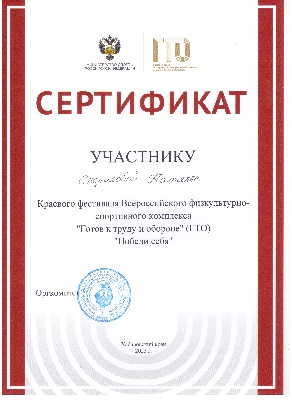 Мосиенко ЛидияКраевойКраевой фестиваль Всероссийского физкультурно-спортивного комплекса «Готов к труду и обороне» (ГТО) «Победи себя!»Участник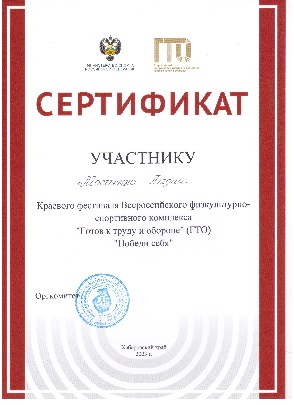 Левашова ДарьяКраевойКраевой фестиваль Всероссийского физкультурно-спортивного комплекса «Готов к труду и обороне» (ГТО) «Победи себя!»Участник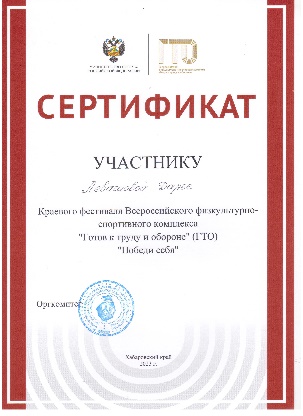 Кожушная АнастасияКраевойКраевой фестиваль Всероссийского физкультурно-спортивного комплекса «Готов к труду и обороне» (ГТО) «Победи себя!»Участник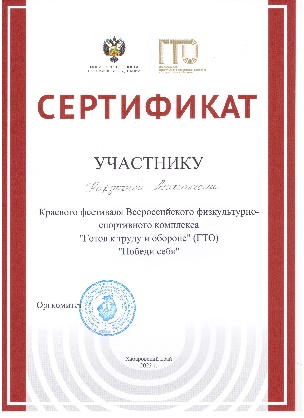 Сорокина КаринаКраевойКраевой фестиваль Всероссийского физкультурно-спортивного комплекса «Готов к труду и обороне» (ГТО) «Победи себя!»Участник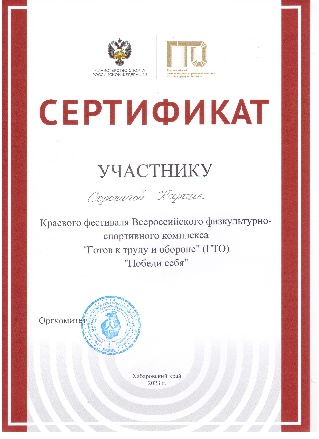 Ведрова ОльгаВсероссийскийВсероссийский инклюзивный проект «Крылья возможностей»Участник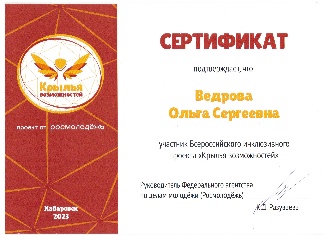 Березина ЕлизаветаВсероссийскийВсероссийский инклюзивный проект «Крылья возможностей»Участник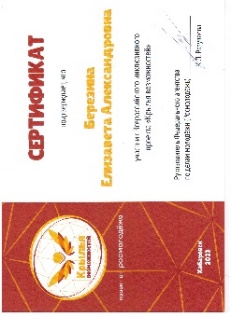 Астахова ЕкатеринаВсероссийскийВсероссийский инклюзивный проект «Крылья возможностей»Участник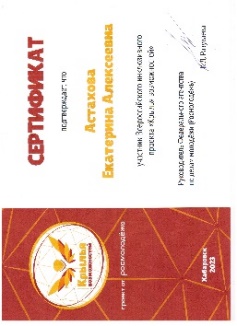 Деревянных НикитаВсероссийскийВсероссийский инклюзивный проект «Крылья возможностей»Участник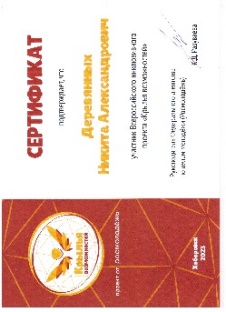 Францева ВикторияВсероссийскийВсероссийский инклюзивный проект «Крылья возможностей»Участник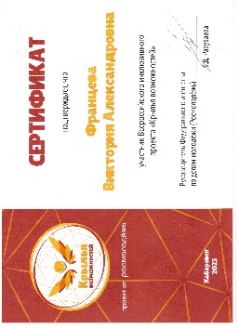 Малков СергейКраевойКраевой дистанционный профориентационный конкурс «Профессия моих родителей» номинация «Карандаш»Участник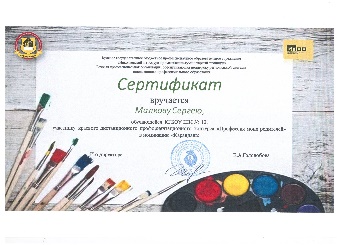 Сорокина КаринаКраевойКраевой дистанционный профориентационный конкурс «Профессия моих родителей» номинация «Карандащ»Участник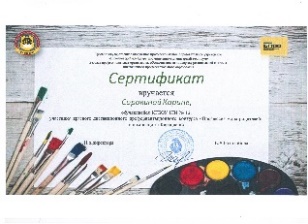 Пашкин ВикторРегиональныйРегиональные соревнования по юнифайд-стритболу Всероссийской Спартакиады Специальной Олимпиады России3 место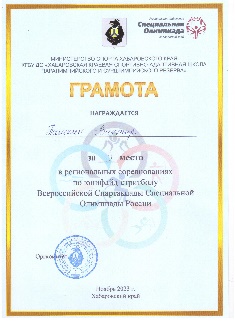 Францева ВикторияРегиональныйРегиональные соревнования по настольному теннису Всероссийской Спартакиады Специальной Олимпиады РоссииУчастник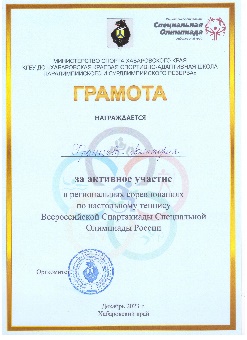 Страшко ОксанаКраевойКраевой творческий художественный конкурс «Сказание о белом медведе»Участник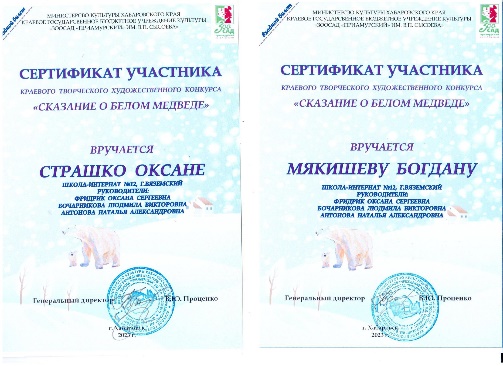 Мякишев БогданКраевойКраевой творческий художественный конкурс «Сказание о белом медведе»Участник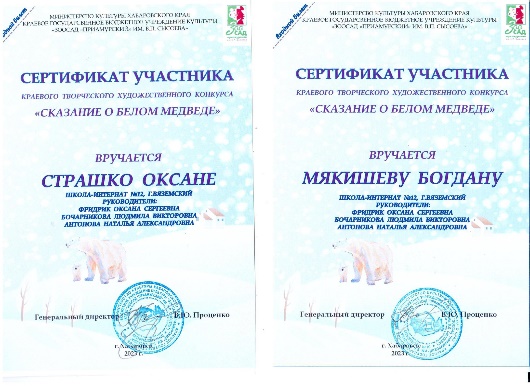 Соловова ВероникаКраевойКраевой творческий художественный конкурс «Сказание о белом медведе»Участник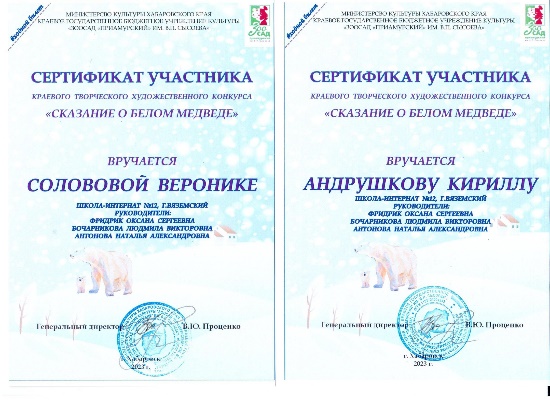 Андрушков КириллКраевойКраевой творческий художественный конкурс «Сказание о белом медведе»Участник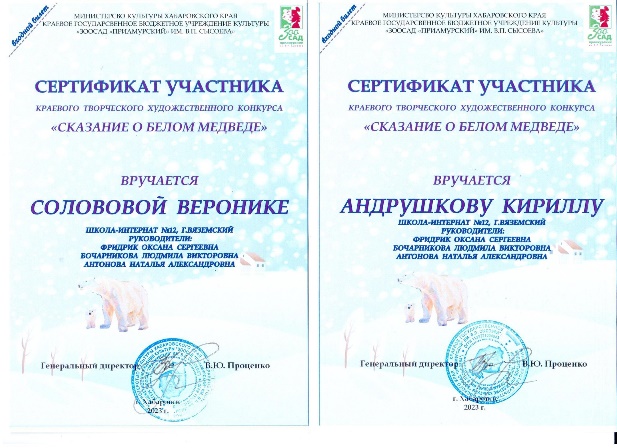 КГБОУ ШИ 12КраевойКраевой открытый спортивный фестиваль «Преодоление», среди общеобразовательных организаций,  вид испытания: «Дартс»1 место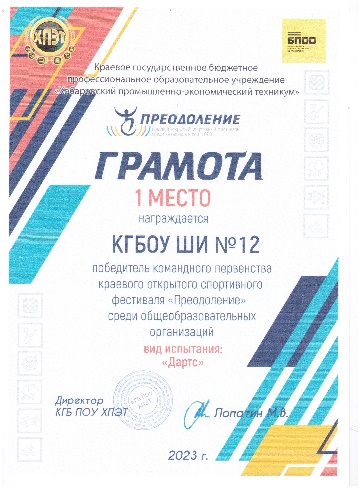 КГБОУ ШИ 12КраевойКраевой открытый спортивный фестиваль «Преодоление», среди общеобразовательных организаций,  вид испытания: «челночный бег 3*10»3 место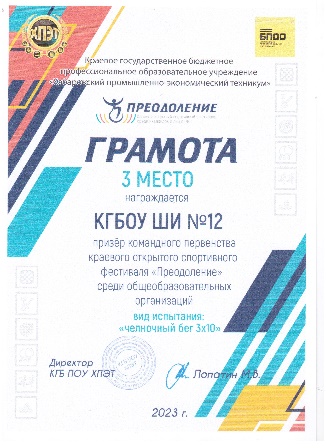 Гуз ДанилаКраевойКраевой открытый спортивный фестиваль «Преодоление», среди общеобразовательных организаций,  вид испытания: «Дартс»Победитель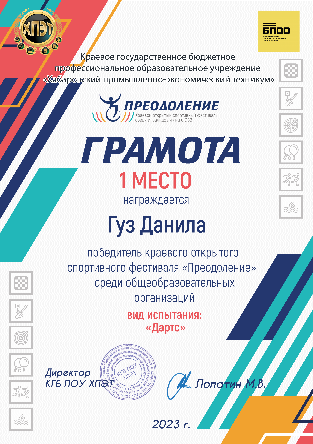 Ведрова ОльгаКраевой 7 краевая выставка-конкурс детского декоративно-прикладного творчества «Чародейка зима»1 степень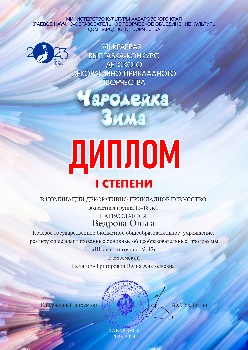 Ерошов ЕгорКраевой7 краевая выставка-конкурс детского декоративно-прикладного творчества «Чародейка зима»2 степень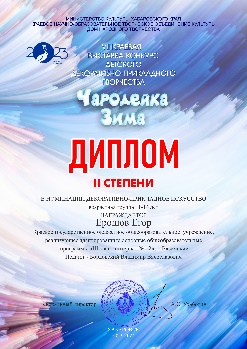 Камец СтепанКраевой7 краевая выставка-конкурс детского декоративно-прикладного творчества «Чародейка зима»3 степень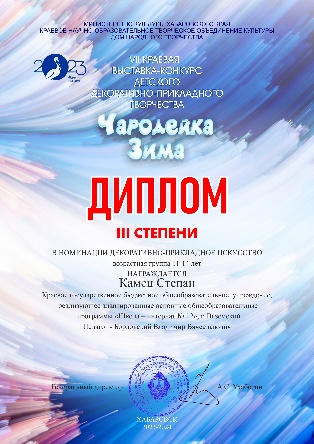 Спиридонова ЕкатеринаКраевойКраевой конкурс детского творчества «Мы-это ты, страна!»Участник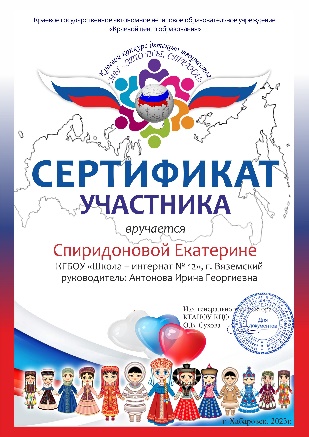 Федорова ВикторияКраевойКраевой конкурс детского творчества «Мы-это ты, страна!»Участник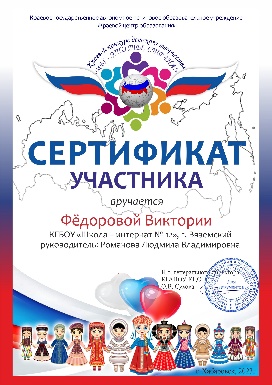 Глухова МарианнаКраевойКраевой конкурс детского творчества «Мы-это ты, страна!»Участник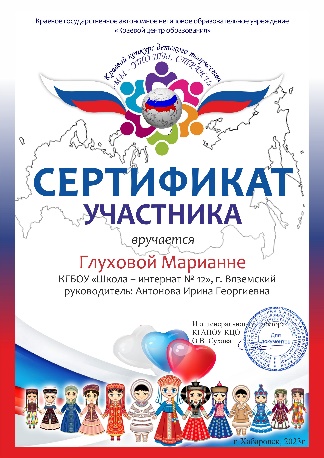 Сорокина КаринаКраевойКраевой конкурс детского творчества «Мы-это ты, страна!»Участник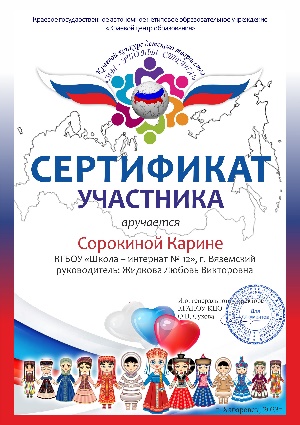 Ведрова ОльгаКраевойКраевой конкурс детского творчества «Мы-это ты, страна!»3 место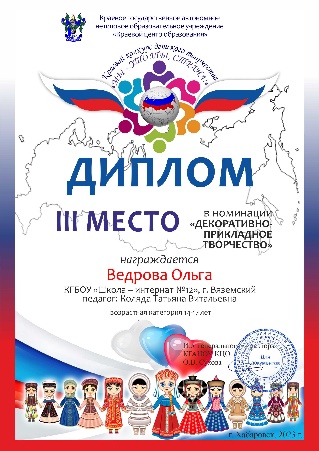 Францева ВикторияРайонныйРайонная спартакиада школьников 2023-2024 учебного года в личном первенстве по настольному теннису1 место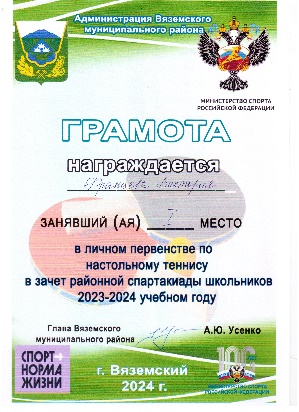 Пашкин ВикторРайонныйРайонная спартакиада школьников 2023-2024 учебного года в личном первенстве по настольному теннису1 место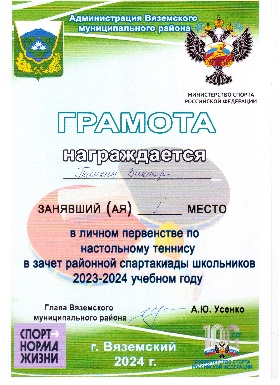 Лашков ВладимирРайонныйРайонная спартакиада школьников 2023-2024 учебного года в личном первенстве по настольному теннису1 место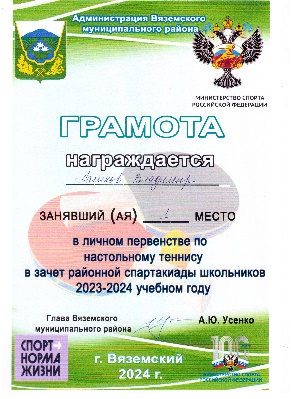 Березина АлександринаКраевойКраевой конкурс детского творчества «Мамины ладошки»Участник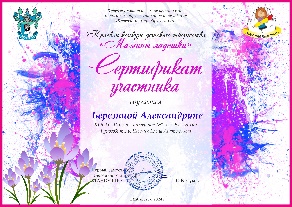 Глухова МарианнаКраевойКраевой конкурс детского творчества «Мамины ладошки»Участник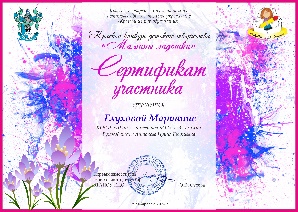 Зайцева ДианаКраевойКраевой конкурс детского творчества «Мамины ладошки»Участник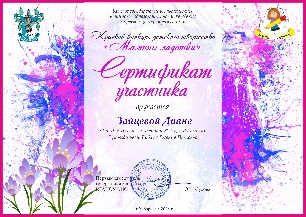 Росоха ЕлизаветаКраевойКраевой конкурс детского творчества «Мамины ладошки»Участник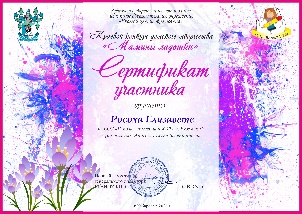 КраевойКраевой конкурс детского творчества «Мамины ладошки»Участник